ЭКСКУРСИОННЫЙ ТУР «СНЕЖНОЕ ОЖЕРЕЛЬЕ САЯН» (7 дней/6 ночей, период ноябрь-апрель)Даты сборных туров на 2022 год:20.02.2022–26.02.2022Количество туристов в группе: мин. 6 челКОРОТКО О МАРШРУТЕ:Километраж: 950 км на автобусе, 650 км на поездеОсобенности: 12+Уровень подготовки: не требует специальной физической подготовкиВ стоимость входит:перелет, если выбрали тур с перелетомтранспортное обслуживание (микроавтобус)двухместное размещение в гостинице «Ермак» *** (2 ночи, ранний заезд в гостиницу), на турбазе «Снежный барс» (2 ночи, деревянные домики с биотуалетом), в гостинице «Абакан» *** (1 ночь)питание по программеуслуги русскоговорящего гида на тур и проводников на пешие экскурсиивходные билеты в музеиВ стоимость не входит:авиа- или жд билеты до Красноярска и из Абаканаж/д билеты Красноярск-Абакантрансферы в Красноярске и Абаканегорнолыжное снаряжениестраховка от несчастного случаяДополнительно оплачивается:ж/д билет Красноярск-Абакан от 1800 руб/чел в одну сторону (плацкарт) или от 2800 руб/чел в одну сторону (купе).Примечания:Размещение в гостинице в день приезда возможно с 07:00, начало экскурсионной программы запланировано на 13:00.В день 6 завершение экскурсионной программы к 17:00-18:00, из Абакана можно уехать вечерним поездом в Иркутск, Красноярск или Москву через Новосибирск, Екатеринбург и др. города.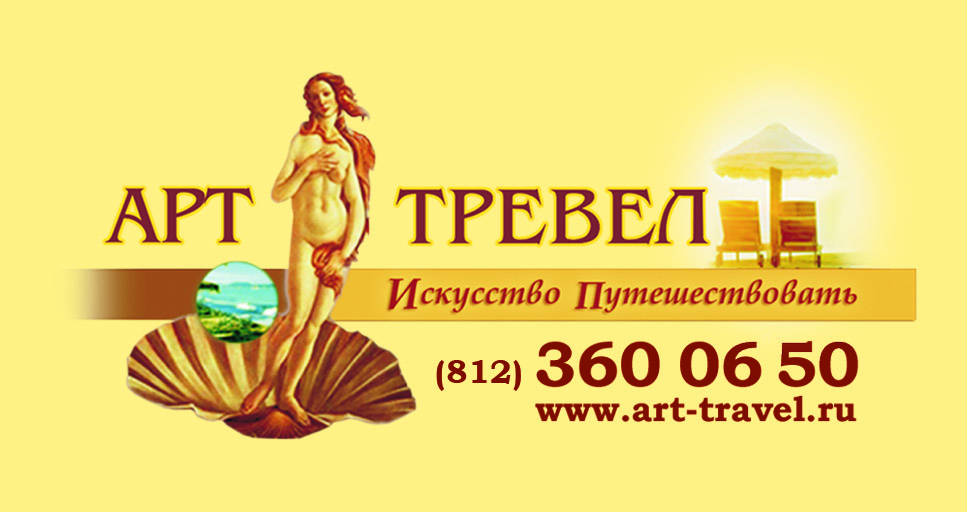 «Арт-Тревел» - искусство путешествоватьреестр туроператора РТО 017358СПб, Банковский пер. д.3, оф. № 1.2тел.  360-06-50, +79910336707booking@art-travel.ru     www.art-travel.ruКрасноярскКрасноярскКрасноярскДень 1ВоскрПрибытие в Красноярск самостоятельно.С 07:00 возможно размещение в гостинице «Ермак»*** (ул. Сурикаова,13), отдых, завтрак, (в ресторане или с подачей в номер).В 13:00 Встреча с гидом в фойе гостиницы, обед, выезд на экскурсию в Красноярский Краеведческий музей. Обзорная экскурсия по Красноярску, посещение сувенирных магазинов.Во время обзорной экскурсии вы увидите самые интересные места города: площадь Мира с прекрасным видом на Енисей, гору Караульную, с которой город виден как на ладони. Также вы посетите часовню Параскевы Пятницы - символ города Красноярска. Часовня изображена на десятирублевой банкноте. Вы проедите по старым улицам, узнаете, откуда пришли их названия, как менялся и рос Красноярск. Самостоятельные прогулки по городу.В зимнее время можно посетить Центральную городскую елку. На специально построенных для горожан и гостей города площадках можно покататься на горках, каретах и упряжках, посмотреть красивейшие ледяные скульптуры, поводить хороводы, встретить сибирского Деда Мороза и Снегурочку.К 19:00 возвращение в гостиницу. Ужин самостоятельно.* Размещение в гостинице «Ермак»***, завтрак, обед 
Километраж дня: около 20 кмДополнительно оплачиваемые услуги: УжинСувенирыЗаповедник «Столбы»Заповедник «Столбы»Заповедник «Столбы»День 2ПонедПосле завтрака выезд в национальный парк «Столбы». Заезд на машине на территорию парка. Далее с помощью опытного гида-проводника вы совершите пешую прогулку по туристской зоне, а любители острых ощущений смогут попробовать подняться на один из Столбов.Обед-пикник в лесной избушке столбиста. Пеший спуск к кордону, возвращение в гостиницу. Во время экскурсии по национальному парку «Столбы» вы узнаете легенды и байки столбистов. Облик каждой скалы настолько неповторим и уникален, что практически все столбы имеют свои имена – Дед, Первый Столб, Перья (самые, пожалуй, знаменитые скалы Столбов). Туристско-экскурсионный район Столбов составляет почти полторы тысячи гектаров. «Столбы» - это удивительное место, где находится уникальная коллекция природных скал. Миллионы лет дожди и ветры высекали из дикого камня эти исполинские скульптуры. Ощущением вечности и первозданности веет от каменных изваяний, возвышающихся в тайге, - высота некоторых скал достигает 100 метров. * Размещение в гостинице «Ермак»***, завтрак, обед 
Километраж дня: 27 км авто, 10 км пешкомДополнительно оплачиваемые услуги:УжинПосещение бани или спа-центраГорнолыжный комплекс «Бобровый лог»Горнолыжный комплекс «Бобровый лог»Горнолыжный комплекс «Бобровый лог»День 3ВторникЗавтрак в гостинице. 
До 12:00 выселение из номеров.Выезд в фанпарк «Бобровый лог», где каждый желающий найдет себе занятие по душе. Небольшая экскурсия с гидом, подъем по канатно-кресельной дороге на лучшую смотровую площадку, откуда открывается великолепный вид на «Столбы».Далее самостоятельная программа в парке.18:00 Трансфер из фанпарка до отеля, где предстоит забрать вещи, трансфер на железнодорожный вокзал 
19:09 Выезд из Красноярска в Абакан поездом №124* Размещение в поезде, завтрак 
Километраж дня: 25 км автоДополнительно оплачиваемые услуги:Камера хранения в гостиницеПрокат горнолыжного снаряженияСки-пассыБилеты на катокЭкстремальные аттракционы (работают при температуре до -25 С)Обед и ужин в кафе или ресторане горнолыжного комплексаПосещение зоопарка «Роев ручей»Железнодорожные билеты Красноярск-АбаканЮг Красноярского края и ХакасияМинусинск-Шушенское-турбаза «Снежный барс»Юг Красноярского края и ХакасияМинусинск-Шушенское-турбаза «Снежный барс»Юг Красноярского края и ХакасияМинусинск-Шушенское-турбаза «Снежный барс»День 4Среда06:25 Прибытие поездом в Абакан. Завтрак в кафе.Выезд в город Минусинск. Во время экскурсии вы увидите Спасский собор, а также совершите пешую прогулку по центру города, увидите старинные купеческие особняки, рынок.Выезд в село Шушенское, посещение этнографического музея. Экскурсия в этнографическом музее «Шушенское» перенесет вас в настоящую сибирскую деревню рубежа ХIX-XX веков. Туристы посетят трактир, где их ожидает сюрприз, побывают в настоящей купеческой лавке и познакомятся с мастерством ремесленников. Обед в кафе.Выезд на туристическую базу «Снежный барс».Дорога пройдет мимо Саяно-Шушенской ГЭС , где будет остановка и наружный осмотр.Размещение на турбазе в деревянных двухместных домиках (умывальник, биотуалет), ужин, отдых.* Размещение на турбазе «Снежный барс», завтрак, обед, ужин 
Километраж дня: 560 кмТурбаза «Снежный барс» живописно расположена в окружении гор Западного Саяна, в самом сердце дружелюбной сибирской тайги, на берегу чистейшей горной реки Стоктыш  на высоте 1250 метров над уровнем моря. Изюминки  базы - разнообразные блюда в лучших традициях русской кухни, русская баня с парной на берегу горной реки и настоящая тайга, окружающая базу со всех сторон. До ближайшего жилья 120 километров, а вокруг – сказочно красивое, манящее и абсолютно не тронутое цивилизацией царство. На турбазе нет сотовой связи!В глуши заснеженной тайгиВ глуши заснеженной тайгиВ глуши заснеженной тайгиДень 5ЧетвергДень на турбазе в кедровой тайге. Завтрак, обед, ужин на базеПоход на подвесной «мостик Любви» (2 км в одну сторону, 2,5 часа)Подвесной мост проходит через высокогорную реку Большой Он. Река Б. Он стремительно, преодолевая пороги и перекаты течет среди вековой кедровой тайги. Местная традиция – супруг или любимый человек должен пронести свою возлюбленную на руках по мостику «Любви» над водами горной реки. * размещение на турбазе «Снежный барс», завтрак, обед, ужинДополнительно оплачиваемые услуги:Катание на лошадяхХакасияХакасияХакасияДень 6ПятницаПосле завтрака выезд в АбаканПо дороге группа сделает остановку около хакаской деревни, где установлена стела Хуртуях тас, которой поклоняются и приносят дары хакасские женщины, желающие родить ребенка. Прибытие в Абакан, осмотр достопримечательностей города, посещение Республиканского музея, сувенирной лавки. Окончание экскурсионной программы тура, прощальный ужин с гидом. * размещение в гостинице «Абакан» ***, завтрак, ужин.Дополнительно оплачиваемые услуги:ОбедСувенирыОкончание тураОкончание тураОкончание тураДень 7СубботаВылет из Абакана в Москву Дополнительно оплачиваемые услуги:Трансфер или такси из гостиницы в аэропортЗавтрак в гостиницеАвиабилеты Абакан-Москва 